INDICAÇÃO Nº 2938/2018Sugere ao Poder Executivo Municipal que proceda a troca de lâmpada na viela da Av. de Cillo ao lado do nº 1511 no Jd. São Francisco.Excelentíssimo Senhor Prefeito Municipal, Nos termos do Art. 108 do Regimento Interno desta Casa de Leis, dirijo-me a Vossa Excelência para sugerir ao setor competente que proceda a troca de lâmpada na viela da Av. de Cillo ao lado do nº 1511 no Jd. São Francisco.Justificativa:Fomos procurados por munícipes solicitando essa providencia, pois, da forma que se encontra o local está escuro causando transtornos e insegurança.Plenário “Dr. Tancredo Neves”, em 25 de Abril de 2018.José Luís Fornasari                                                  “Joi Fornasari”                                                    - Vereador -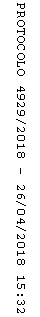 